(наименование организации)     (распоряжение)О создании Школьной службы медиации         В соответствии с реализацией важнейших полномочий Национальной стратегии действий в интересах детей с 2012-2017 годы, утвержденного распоряжением Правительства Российской Федерации № 1916-р от 15 октября 2012 года, Федерального закона от 24 июля . №124-ФЗ «Об основных гарантиях прав ребенка в Российской Федерации»; Федерального закона от 29 декабря . № 273-ФЗ «Об образовании в Российской Федерации».  С целью оказания помощи участникам конфликтных ситуаций на основе принципов восстановительного подхода, формирования у обучающихся основ эффективного поведения в конфликтеПРИКАЗЫВАЮ:1.  Создать в МБОУ лицее №5 Школьную службу медиации с 01.09.2018г.2.   Утвердить состав Школьной службы медиации из числа работников:  Руководитель службы медиации:- Катунина Ольга Владимировна, педагог-психолог Члены службы (медиаторы):-  Савенко Анастасия Александровна, учитель-  Стогниенко Лариса Рафаэльевна, уполномоченный по правам ребенка-  Казанцева Наталья Викторовна, учитель-  Панасенко Лариса Федоровна, учитель3. Ввести в состав службы по согласованию: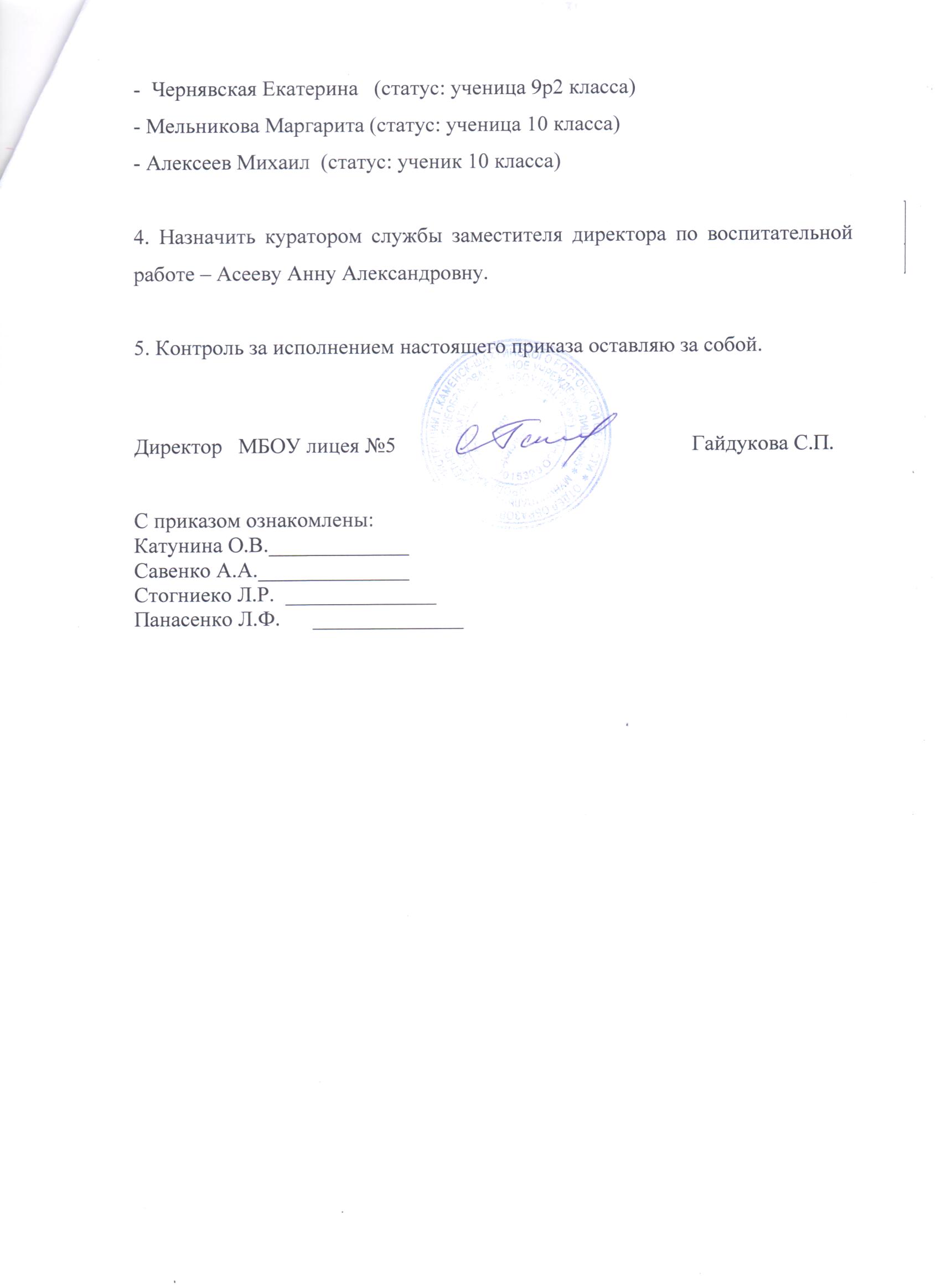 КодФорма по ОКУДФорма по ОКУДФорма по ОКУД0301026МБОУ лицей №5МБОУ лицей №5по ОКПО35584664Номер документаДата                        ПРИКАЗ191-о31.08.2018г.